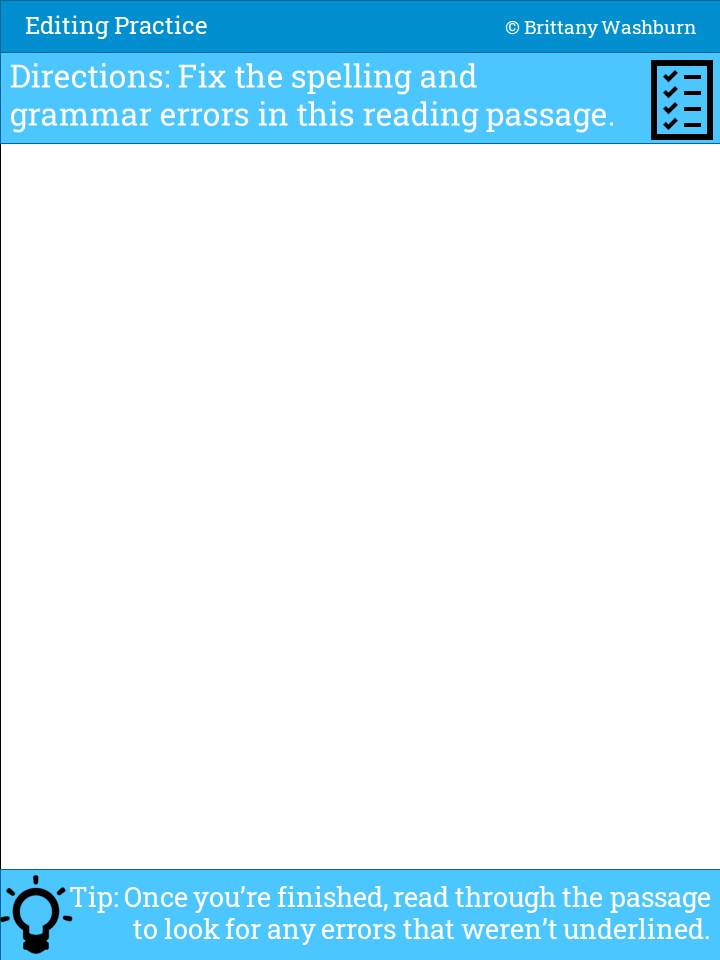 Online Friends: Hey there! It’s me, Buddy! Do you want to play an online gam with me? Cool, lets get started! Oh look, there is another player online who say they can help us win this game! shood we let him help us? What do you think? remeber, we have nevr met this person in real life before. Do you think its safe? I dont think so! If a stranger contaks you online, tell a parent or teechr right away. dont forget, online frends are not the same as the frends you have in real life. If someone online is making you feel uncomfortble or thretened, you must go to an adult! My mom always told me to nevr talk to strangers. The peaple we meet online are also strangers.  Parents and teechrs can help protect you from online strangers. This means they can stop these strangers from talking to you, so you can feel protectd online. Do you now what it means to be protectd? This means you dont have to worry about strangers contacting you. Adults can teach you how to make sure only real-life frends reach out to you online. That way it is safe and fun for everyone! Now, lets get back to this game so I can show you how to win! 